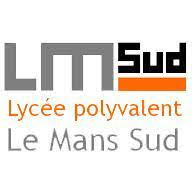 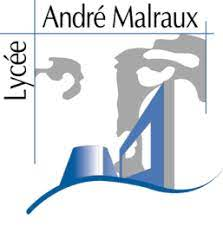 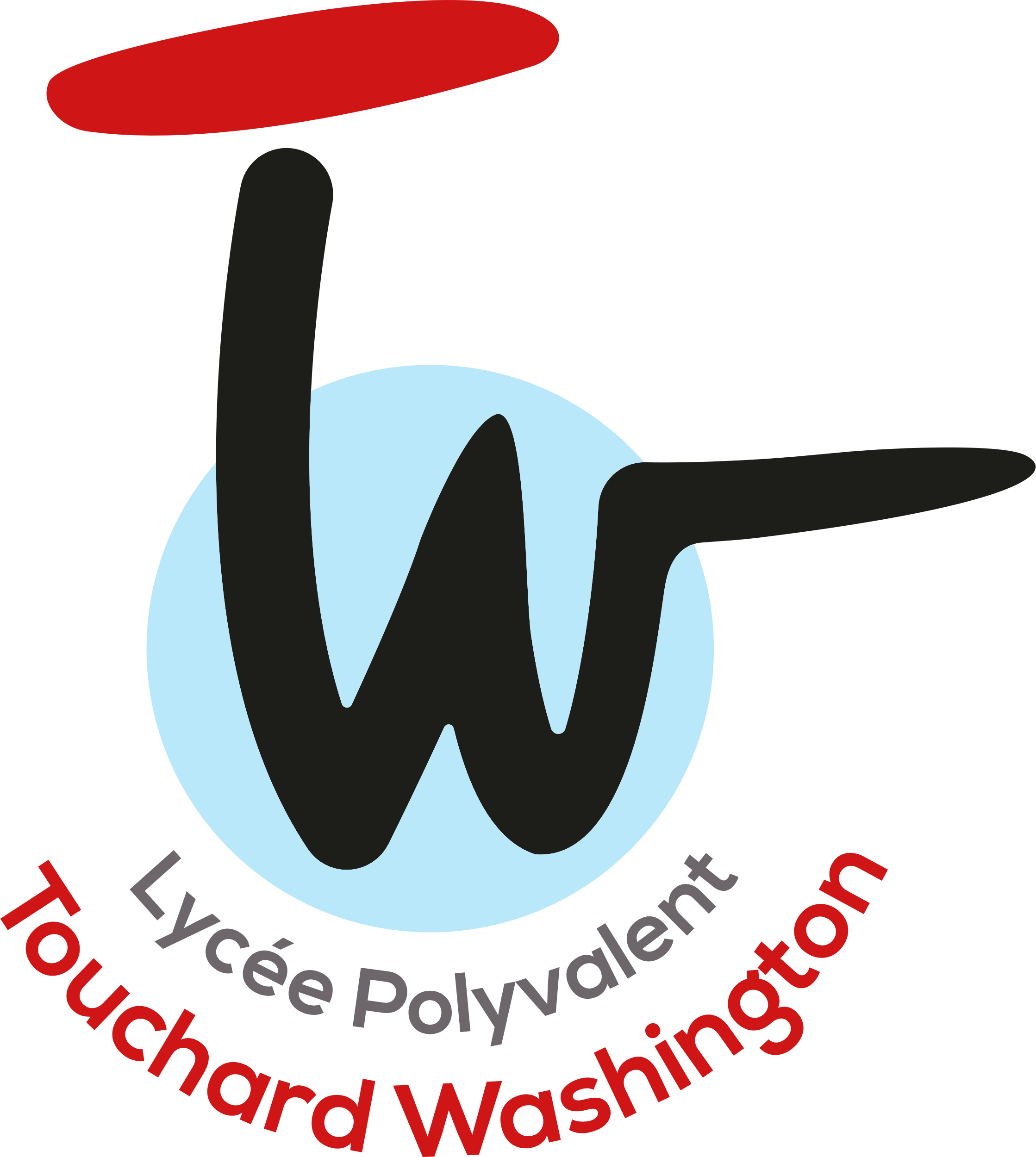 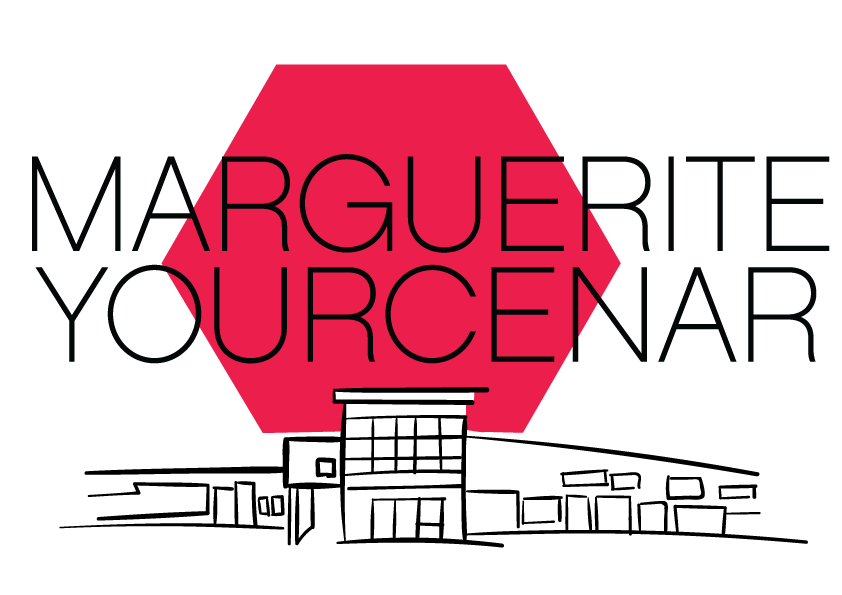 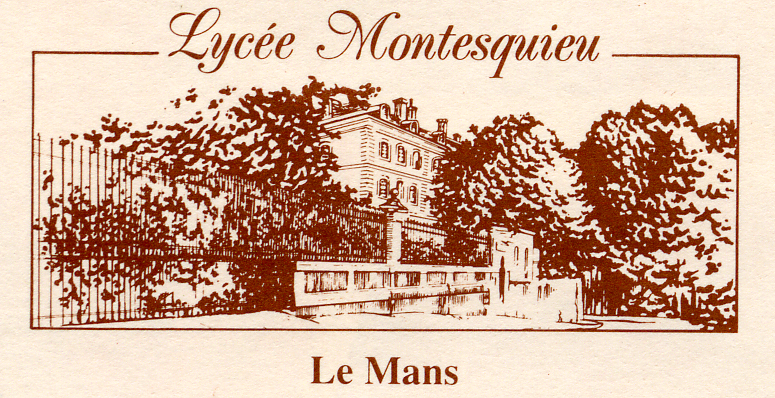 Visa de l’équipe de Direction, le ………………………….€uro ANGLAISDNL Histoire-GéoLycées Touchard, Malraux, Yourcenar€uro ANGLAISDNL Physique-ChimieLycées Touchard, Le Mans Sud€uro ANGLAISDNL S.V.T.Lycée Malraux€uro ESPAGNOLDNL Physique-ChimieLycée Touchard€uro ALLEMANDDNL Histoire-GéoLycée MontesquieuNom de l’élève :Prénom de l’élève :Nom et prénom du représentant légal :Nom et prénom du représentant légal :Nom et prénom du représentant légal :Adresse mail famille :Téléphone :Collège fréquenté en 2021/2022 :Collège fréquenté en 2021/2022 :Collège fréquenté en 2021/2022 :Dans la langue choisieDans la discipline DNLNiveau de l’élève à l’écritNiveau de l’élève à l’oralGoût montré pour la disciplineTrès favorableFavorableAssez favorableInsuffisant